Приложение                                                                                                 к постановлению администрацииНаходкинского городского округаСХЕМА № 225размещения нестационарного торгового объекта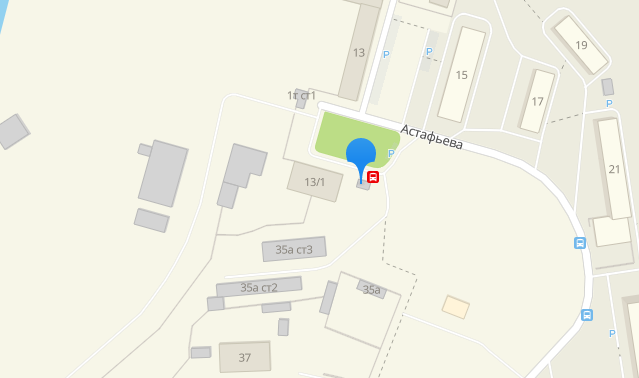 Вид нестационарного торгового объектаСпециализацияМестоположение объектаПлощадь объекта/площадь земельного участка, кв.мКоординаты земельного участка, МСКПавильон (в остановочном комплексе)Продовольственные товарыМестоположение: Остановка «Мыс Астафьева» четная, примерно в 95 м на юго-запад от жилого дома, по ул. Астафьева, 1718.0X1 324660.16	Y1 2233597.88X2 324665.20	Y2 2233599.30X3 324663.11	Y3 2233607.15X4 324657.98	Y4 2233605.76